Publicado en   el 28/08/2014 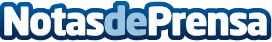 Cruz Roja no olvida a las personas desaparecidasDatos de contacto:Nota de prensa publicada en: https://www.notasdeprensa.es/cruz-roja-no-olvida-a-las-personas Categorias: Solidaridad y cooperación http://www.notasdeprensa.es